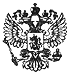 Федеральный закон от 2 декабря 2013 г. N 343-ФЗ "О внесении изменения в статью 19.8 Кодекса Российской Федерации об административных правонарушениях"     Принят Государственной Думой 22 ноября 2013 года     Одобрен Советом Федерации 27 ноября 2013 года     Статья 1     Внести  в  абзац второй части 5 статьи 19.8   Кодекса     РоссийскойФедерации об административных правонарушениях (Собрание законодательстваРоссийской Федерации, 2002, N 1, ст. 1; 2004, N 34, ст. 3529; 2006, N 19,ст. 2066; 2007, N 16, ст. 1825; N 26, ст. 3089; 2010, N 1, ст. 1;   2011,N 50, ст. 7346; 2013,  N 44,  ст. 5624)  изменение,  заменив    слова "наюридических лиц - от трехсот тысяч до пятисот тысяч рублей" словами   "наюридических лиц - от пятидесяти тысяч до пятисот тысяч рублей".     Статья 2     Настоящий Федеральный закон вступает в силу по  истечении   тридцатидней после дня его официального опубликования.Президент Российской Федерации                                  В. ПутинМосква, Кремль2 декабря 2013 годаN 343-ФЗ